ПРОКУРАТУРА ЛЕНИНСКОГО РАЙОНА Г. САМАРЫЛенинским районным судом г. Самары бывшие муниципальные служащие приговорены к 7, 5 годам колонии за получение взяткиЛенинским районным судом г. Самары 11 ноября 2020 года вынесен обвинительный приговор в отношении двух бывших сотрудников районных администраций г. Самары за совершение преступлений, предусмотренных п. «а» ч. 5 ст. 290 УК РФ (получение взятки, группой лиц по предварительному сговору), ч. 3 ст. 30, ч. 3 ст. 159 УК РФ (покушение на мошенничество с использованием  служебного положения).В декабре 2019 года консультант отдела архитектуры администрации Железнодорожного района внутригородского района г.о. Самара и начальник отдела муниципального земельного и лесного контроля администрации Ленинского района внутригородского района г.о. Самара были задержаны за получение взятки в размере 60 тыс. рублей за не привлечение к административной ответственности руководства автомобильной мойки за выявленное несовпадение границ земельного участка с находящимся на нем объектом.Преступление было совершено с участием посредника.Подсудимые с учетом мнения прокурора признаны судом виновными и приговорены к наказанию в виде 7 лет 6 месяцев лишения свободы с отбыванием в исправительной колонии строгого режима каждому. Кроме того, они на 3 года лишены права занимать должности в государственных органах и органах местного самоуправления.Посреднику назначено наказание по ч. 2 ст. 291.1 УК РФ (посредничество во взяточничестве) в виде лишения свободы сроком на 3 года 6 месяцев условно с испытательным сроком на 3 года.Приговор не вступил в законную силу.ОФИЦИАЛЬНОЕ ОПУБЛИКОВАНИЕ ПОСТАНОВЛЕНИЕАдминистрации сельского поселения Черновкаот 21.12.2020 №142О внесении изменений в постановление Администрации сельского поселения Черновка от 27.04.2018 №53 «Об утверждении муниципальной программы «Развитие сельского хозяйства на территории сельского поселения Черновка Кинель-Черкасского района Самарской области» на 2019–2024 годы»Руководствуясь распоряжением Администрации поселения Черновка от 11.12.2020№ 38 «О разработке проектов постановлений Администрации поселения Черновка «О внесении изменений в муниципальные программы сельского поселения Черновка Кинель-Черкасского района Самарской области», ПОСТАНОВЛЯЮ:	1. Внести в постановление Администрации сельского поселения Черновка от 27.04.2018 №53 «Об утверждении муниципальной программы «Развитие сельского хозяйства на территории сельского поселения Черновка Кинель-Черкасского района Самарской области» на 2019–2024 годы» следующие изменения:в муниципальной программе «Развитие сельского хозяйства на территории сельского поселения Черновка Кинель-Черкасского района Самарской области» на 2019–2024 годы (далее –муниципальная программа):в паспорте муниципальной программы:«Общий объем бюджетных ассигнований муниципальной программы составляет 420,5 тыс. рублей, в том числе по годам: 2019 год – 136,5 тыс. рублей;2020 год – 28,0 тыс. рублей;2021 год – 95,0 тыс. рублей;2022 год – 95,0 тыс. рублей;2023 год – 33,0 тыс. рублей;2024 год – 33,0 тыс. рублей*.Из них:- за счет средств областного бюджета в 2019 году – 30,0 тыс. рублей, в том числе за счет субсидий местным бюджетам для софинансирования расходных обязательств по вопросам местного значения, предоставляемых с учётом выполнения показателей социально-экономического развития – 30,0 тыс. рублей,- за счет средств бюджета района – 230,5 тыс. рублей, в том числе сформированных за счет поступлений в бюджет района средств областного бюджета – 257,0 тыс. рублей, в том числе по годам:2019 год – 106,5 тыс. рублей, в том числе сформированных за счет поступлений в бюджет района средств областного бюджета – 102,2 тыс. рублей;2020 год – 0,0 тыс. рублей, в том числе сформированных за счет поступлений в бюджет района средств областного бюджета – 0,0 тыс. рублей;2021 год – 62,0 тыс. рублей, в том числе сформированных за счет поступлений в бюджет района средств областного бюджета – 56,4 тыс. рублей;2022 год – 62,0 тыс. рублей, в том числе сформированных за счет поступлений в бюджет района средств областного бюджета – 57,0 тыс. рублей;2023 год – 0,0 тыс. рублей, в том числе сформированных за счет поступлений в бюджет района средств областного бюджета – 0,0 тыс. рублей;2024 год – 0,0 тыс. рублей, в том числе сформированных за счет поступлений в бюджет района средств областного бюджета – 0,0 тыс. рублей,- за счет средств бюджета поселения 160,0 тыс. рублей, в том числе по годам:2019 год – 0,0 тыс. рублей;2020 год – 28,0 тыс. рублей;2021 год – 33,0 тыс. рублей;2022 год – 33,0 тыс. рублей;2023 год – 33,0 тыс. рублей;2024 год – 33,0 тыс. рублей*.*Финансирование основных мероприятий муниципальной программы в 2024 году носит прогнозный характер»;	в тексте муниципальной программы:абзац 1 раздела 6 «Информация о ресурсном обеспечении муниципальной программы» изложить в следующей редакции:«Общий объем бюджетных ассигнований муниципальной программы составляет 420,5 тыс. рублей, в том числе по годам: 2019 год – 136,5 тыс. рублей;2020 год – 28,0 тыс. рублей;2021 год – 95,0 тыс. рублей;2022 год – 95,0 тыс. рублей;2023 год – 33,0 тыс. рублей;2024 год – 33,0 тыс. рублей*.Из них:- за счет средств областного бюджета в 2019 году – 30,0 тыс. рублей, в том числе за счет субсидий местным бюджетам для софинансирования расходных обязательств по вопросам местного значения, предоставляемых с учётом выполнения показателей социально-экономического развития – 30,0 тыс. рублей,- за счет средств бюджета района – 230,5 тыс. рублей, в том числе сформированных за счет поступлений в бюджет района средств областного бюджета – 257,0 тыс. рублей, в том числе по годам:2019 год – 106,5 тыс. рублей, в том числе сформированных за счет поступлений в бюджет района средств областного бюджета – 102,2 тыс. рублей;2020 год – 0,0 тыс. рублей, в том числе сформированных за счет поступлений в бюджет района средств областного бюджета – 0,0 тыс. рублей;2021 год – 62,0 тыс. рублей, в том числе сформированных за счет поступлений в бюджет района средств областного бюджета – 56,4 тыс. рублей;2022 год – 62,0 тыс. рублей, в том числе сформированных за счет поступлений в бюджет района средств областного бюджета – 57,0 тыс. рублей;2023 год – 0,0 тыс. рублей, в том числе сформированных за счет поступлений в бюджет района средств областного бюджета – 0,0 тыс. рублей;2024 год – 0,0 тыс. рублей, в том числе сформированных за счет поступлений в бюджет района средств областного бюджета – 0,0 тыс. рублей,- за счет средств бюджета поселения 160,0 тыс. рублей, в том числе по годам:2019 год – 0,0 тыс. рублей;2020 год – 28,0 тыс. рублей;2021 год – 33,0 тыс. рублей;2022 год – 33,0 тыс. рублей;2023 год – 33,0 тыс. рублей;2024 год – 33,0 тыс. рублей*.*Финансирование основных мероприятий муниципальной программы в 2024 году носит прогнозный характер»;	приложение 2 к муниципальной программе изложить в редакции приложения к настоящему постановлению.2.Контроль за выполнением настоящего постановления оставляю за собой.3.Опубликовать настоящее постановление в газете «Черновские вести».4. Положения настоящего постановления, относящиеся к правоотношениям 2020 года, вступают в силу со дня его официального опубликования.Положения настоящего постановления, относящиеся к 2021-2024 годам, вступают в силу с 1 января 2021 года.Глава сельского поселения Черновка					Казаев А.Е.Приложение к постановлению Администрации поселения Черновка от 21.12.2020 №142Приложение 2к муниципальной программе «Развитие сельского хозяйства на территории сельского поселения Черновка Кинель-Черкасского района Самарской области» на 2019 –2024 годыПеречень основных мероприятий муниципальной программы «Развитие сельского хозяйства на территории сельского поселения Черновка Кинель-Черкасского района Самарской области» на 2019-2024 годыОФИЦИАЛЬНОЕ ОПУБЛИКОВАНИЕ ПОСТАНОВЛЕНИЕАдминистрации сельского поселения Черновкаот 21.12.2020 №143О внесении изменений в постановление Администрации сельского поселения Черновка от 27.04.2018 №48 «Об утверждении муниципальной программы «Благоустройство сельского поселения Черновка муниципального района Кинель-Черкасский Самарской области» на 2019-2024 годы»Руководствуясь распоряжением Администрации поселения Черновка от 11.12.2020 № 38 «О разработке проектов постановлений Администрации поселения Черновка «О внесении изменений в муниципальные программы сельского поселения Черновка Кинель-Черкасского района Самарской области», ПОСТАНОВЛЯЮ:	1. Внести в постановление Администрации сельского поселения Черновка от 27.04.2018 №48 «Об утверждении муниципальной программы «Благоустройство сельского поселения Черновка муниципального района Кинель-Черкасский Самарской области» на 2019-2024 годы» следующие изменения:в муниципальной программе «Благоустройство сельского поселения Черновка муниципального района Кинель-Черкасский Самарской области» на 2019-2024 годы (далее – муниципальная программа):в паспорте муниципальной программы:раздел «Объемы бюджетных ассигнований муниципальной программы» изложить в следующей редакции: «Общий объем бюджетных ассигнований на реализацию муниципальной программы составляет 8694,6 тыс. рублей, в том числе по годам:2019 год – 3872,7 тыс. рублей;2020 год – 3771,9 тыс. рублей;2021 год – 1050,0 тыс. рублей;2022 год – 0,0 тыс. рублей;2023 год – 0,0 тыс. рублей;2024 год – 0,0 тыс. рублей.Из них:- за счет средств областного бюджета в 2019 году – 1029,9 тыс. рублей, в том числе за счет стимулирующих субсидий, предоставляемых из областного бюджета с учетом выполнения показателей социально-экономического развития, составляет 1029,9 тыс. рублей,- за счет средств бюджета района – 1100,0 тыс. рублей, в том числе по годам:2019 год – 300,0 тыс. рублей;2020 год – 800,0 тыс. рублей;2021 год – 0,0 тыс. рублей;2022 год – 0,0 тыс. рублей;2023 год – 0,0 тыс. рублей;2024 год – 0,0 тыс. рублей,- за счет средств бюджета поселения – 6564,7 тыс. рублей, по годам:2019 год – 2542,8 тыс. рублей;2020 год – 2971,9 тыс. рублей;2021 год – 1050,0 тыс. рублей;2022 год – 0,0 тыс. рублей;2023 год – 0,0 тыс. рублей;2024 год – 0,0 тыс. рублей».в тексте муниципальной программы:абзац 6 раздела 6 «Информация о ресурсном обеспечении муниципальной программы» изложить в следующей редакции:«Общий объем бюджетных ассигнований на реализацию муниципальной программы составляет 8694,6 тыс. рублей, в том числе по годам:2019 год – 3872,7 тыс. рублей;2020 год – 3771,9 тыс. рублей;2021 год – 1050,0 тыс. рублей;2022 год – 0,0 тыс. рублей;2023 год – 0,0 тыс. рублей;2024 год – 0,0 тыс. рублей.Из них:- за счет средств областного бюджета в 2019 году – 1029,9 тыс. рублей, в том числе за счет стимулирующих субсидий, предоставляемых из областного бюджета с учетом выполнения показателей социально-экономического развития, составляет 1029,9 тыс. рублей,- за счет средств бюджета района – 1100,0 тыс. рублей, в том числе по годам:2019 год – 300,0 тыс. рублей;2020 год – 800,0 тыс. рублей;2021 год – 0,0 тыс. рублей;2022 год – 0,0 тыс. рублей;2023 год – 0,0 тыс. рублей;2024 год – 0,0 тыс. рублей,- за счет средств бюджета поселения – 6564,7 тыс. рублей, по годам:2019 год – 2542,8 тыс. рублей;2020 год – 2971,9 тыс. рублей;2021 год – 1050,0 тыс. рублей;2022 год – 0,0 тыс. рублей;2023 год – 0,0 тыс. рублей;2024 год – 0,0 тыс. рублей».приложение 1 к муниципальной программе изложить в редакции приложения к настоящему постановлению.2.Контроль за выполнением настоящего постановления оставляю за собой.3.Опубликовать настоящее постановление в газете «Черновские вести».4. Положения настоящего постановления, относящиеся к правоотношениям 2020 года, вступают в силу со дня его официального опубликования.Положения настоящего постановления, относящиеся к 2021-2024 годам, вступают в силу с 1 января 2021 года.Глава сельского поселения Черновка		                            А.Е.КазаевПриложение к постановлению Администрации поселения Черновка от 21.12.2020 № 143Приложение 1к муниципальной программе «Благоустройство сельского поселенияЧерновка муниципального района Кинель-ЧеркасскийСамарской области» на 2019-2024 годыПеречень основных мероприятий муниципальной программы «Благоустройство сельского поселения Черновка муниципального района Кинель-Черкасский Самарской области» на 2019-2024 годыОФИЦИАЛЬНОЕ ОПУБЛИКОВАНИЕ ПОСТАНОВЛЕНИЕАдминистрации сельского поселения Черновкаот 21.12.2020 №144О внесении изменений в постановлениеАдминистрации сельского поселения Черновка от 27.04.2018 №47 «Об утверждении муниципальной программы «Дорожная деятельность в сельском поселении Черновка муниципального района Кинель-Черкасский Самарской области» на 2019-2024 годы»Руководствуясь распоряжением Администрации поселения Черновка от 11.12.2020 № 38 «О разработке проектов постановлений Администрации поселения Черновка «О внесении изменений в муниципальные программы сельского поселения Черновка Кинель-Черкасского района Самарской области», ПОСТАНОВЛЯЮ:	1. Внести в постановление Администрации сельского поселения Черновка от 27.04.2018 №47 «Об утверждении муниципальной программы «Дорожная деятельность в сельском поселении Черновка муниципального района Кинель-Черкасский Самарской области» на 2019-2024 годы» следующие изменения:в муниципальной программе «Дорожная деятельность в сельском поселении Черновка муниципального района Кинель-Черкасский Самарской области» на 2019-2024 годы (далее – муниципальная программа):в тексте муниципальной программы:приложение 1 к муниципальной программе изложить в редакции приложения к настоящему постановлению.2.Контроль за выполнением настоящего постановления оставляю за собой.3.Опубликовать настоящее постановление в газете «Черновские вести».4. Положения настоящего постановления, относящиеся к правоотношениям 2020 года, вступают в силу со дня его официального опубликования.Положения настоящего постановления, относящиеся к 2021-2024 годам, вступают в силу с 1 января 2021 года.Глава сельского поселения Черновка	А.Е.КазаевПриложение к постановлению Администрации поселения Черновка от 21.12.2020 №144Приложение 1к муниципальной программе «Дорожная деятельность в сельском поселении Черновка муниципального района Кинель-Черкасский Самарской области» на 2019-2024 годыПеречень основных мероприятий муниципальной программы «Дорожная деятельность в сельском поселении Черновка муниципального района Кинель-Черкасский Самарской области» на 2019-2024 годыОФИЦИАЛЬНОЕ ОПУБЛИКОВАНИЕ ПОСТАНОВЛЕНИЕАдминистрации сельского поселения Черновкаот 21.12.2020 №145О внесении изменений в постановление Администрации сельского поселения Черновка от 27.04.2018 №50 «Об утверждении муниципальной программы «Комплексное развитие систем ЖКХ в сельском поселении Черновка муниципального района Кинель-Черкасский Самарской области» на 2019-2024 годы»	Руководствуясь распоряжением Администрации поселения Черновка от 11.12.2020 № 38 «О разработке проектов постановлений Администрации поселения Черновка «О внесении изменений в муниципальные программы сельского поселения Черновка Кинель-Черкасского района Самарской области», ПОСТАНОВЛЯЮ:Внести в постановление Администрации сельского поселения Черновка от 27.04.2018 №50 «Об утверждении муниципальной программы «Комплексное развитие систем ЖКХ в сельском поселении Черновка муниципального района Кинель-Черкасский Самарской области» на 2019-2024 годы» следующие изменения:в муниципальной программе «Комплексное развитие систем ЖКХ в сельском поселении Черновка муниципального района Кинель-Черкасский Самарской области» на 2019-2024 годы (далее – муниципальная программа):в паспорте муниципальной программы:раздел «Объемы бюджетных ассигнований муниципальной программы» изложить в следующей редакции: «Общий объем бюджетных ассигнований на реализацию муниципальной программы составляет 2704,4 тыс. рублей, в том числе по годам:2019 год – 1480,3 тыс. рублей;2020 год – 1113,4 тыс. рублей;2021 год – 74,1 тыс. рублей;2022 год – 19,1 тыс. рублей;2023 год – 17,5 тыс. рублей;2024 год – 0,0 тыс. рублей.Из них:- за счет средств областного бюджета в 2019 году – 29,1 тыс. рублей, в том числе за счет субсидий местным бюджетам для софинансирования расходных обязательств по вопросам местного значения, предоставляемых с учётом выполнения показателей социально-экономического развития – 29,1 тыс. рублей; - за счет средств бюджета района – 100,0 тыс. рублей, в том числе по годам:2019 год – 50,0 тыс. рублей;2020 год – 50,0 тыс. рублей;2021 год – 0,0 тыс. рублей;2022 год – 0,0 тыс. рублей;2023 год – 0,0 тыс. рублей;2024 год – 0,0 тыс. рублей,- за счет средств бюджета поселения – 2575,3 тыс. рублей, в том числе по годам:2019 год – 1401,2 тыс. рублей;2020 год – 1063,4 тыс. рублей;2021 год – 74,1 тыс. рублей;2022 год – 19,1 тыс. рублей;2023 год – 17,5 тыс. рублей;2024 год – 0,0 тыс. рублейв тексте муниципальной программы:абзац 5 раздела 6 «Информация о ресурсном обеспечении муниципальной программы» изложить в следующей редакции:Общий объем бюджетных ассигнований на реализацию муниципальной программы составляет 2704,4 тыс. рублей, в том числе по годам:2019 год – 1480,3 тыс. рублей;2020 год – 1113,4 тыс. рублей;2021 год – 74,1 тыс. рублей;2022 год – 19,1 тыс. рублей;2023 год – 17,5 тыс. рублей;2024 год – 0,0 тыс. рублей.Из них:- за счет средств областного бюджета в 2019 году – 29,1 тыс. рублей, в том числе за счет субсидий местным бюджетам для софинансирования расходных обязательств по вопросам местного значения, предоставляемых с учётом выполнения показателей социально-экономического развития – 29,1 тыс. рублей; - за счет средств бюджета района – 100,0 тыс. рублей, в том числе по годам:2019 год – 50,0 тыс. рублей;2020 год – 50,0 тыс. рублей;2021 год – 0,0 тыс. рублей;2022 год – 0,0 тыс. рублей;2023 год – 0,0 тыс. рублей;2024 год – 0,0 тыс. рублей,- за счет средств бюджета поселения – 2575,3 тыс. рублей, в том числе по годам:2019 год – 1401,2 тыс. рублей;2020 год – 1063,4 тыс. рублей;2021 год – 74,1 тыс. рублей;2022 год – 19,1 тыс. рублей;2023 год – 17,5 тыс. рублей;2024 год – 0,0 тыс. рублейприложение 1 к муниципальной программе изложить в редакции приложения к настоящему постановлению.2.Контроль за выполнением настоящего постановления оставляю за собой.3.Опубликовать настоящее постановление в газете «Черновские вести».4. Положения настоящего постановления, относящиеся к правоотношениям 2020 года, вступают в силу со дня его официального опубликования.Положения настоящего постановления, относящиеся к 2021-2024 годам, вступают в силу с 1 января 2021 года.Глава сельского поселения Черновка			                     А.Е. КазаевПриложение к постановлению Администрации поселения Черновка От 21.12.2020 № 145Приложение 1к муниципальной программе «Комплексное развитие систем ЖКХ всельском поселении Черновка муниципального района Кинель-ЧеркасскийСамарской области» на 2019-2024 годыПеречень основных мероприятий муниципальной программы «Комплексное развитие систем ЖКХ в сельском поселении Черновка муниципального района Кинель-Черкасский Самарской области» на 2019-2024 годыОФИЦИАЛЬНОЕ ОПУБЛИКОВАНИЕ ПОСТАНОВЛЕНИЕАдминистрации сельского поселения Черновкаот 21.12.2020 №146О внесении изменений в постановление Администрации поселения Черновка от 09.12.2016 №101 «Об утверждении муниципальной программы «Повышение эффективности муниципального управления в сельском поселении Черновка Кинель-Черкасского района Самарской области» на 2017-2025 годы»Руководствуясь распоряжением Администрации поселения Черновка от 11.12.2020 № 38 «О разработке проектов постановлений Администрации поселения Черновка «О внесении изменений в муниципальные программы сельского поселения Черновка Кинель-Черкасского района Самарской области», ПОСТАНОВЛЯЮ:	1. Внести в постановление Администрации поселения Черновка от 09.12.2016 №101 «Об утверждении муниципальной программы «Повышение эффективности муниципального управления в сельском поселении Черновка Кинель-Черкасского района Самарской области» на 2017-2025 годы» следующие изменения: в муниципальной программе «Повышение эффективности муниципального управления в сельском поселении Черновка Кинель-Черкасского района Самарской области» на 2017-2025 годы (далее – муниципальная программа):в тексте муниципальной программы:приложение 2 к муниципальной программе изложить в редакции приложения к настоящему постановлению.2.Контроль за выполнением настоящего постановления оставляю за собой.3.Опубликовать настоящее постановление в газете «Черновские вести».4. Положения настоящего постановления, относящиеся к правоотношениям 2020 года, вступают в силу со дня его официального опубликования.Положения настоящего постановления, относящиеся к 2021-2025 годам, вступают в силу с 1 января 2021 года.Глава сельского поселения Черновка	                     	А.Е.КазаевПриложение к постановлению Администрациисельского поселения Черновка от 21.12.2020№146ПРИЛОЖЕНИЕ 2 к муниципальной программе «Повышение эффективности муниципального управления в сельском поселении Черновка Кинель-Черкасского района Самарской области» на 2017-2025 годы»Перечень основных мероприятий по реализации муниципальной программы «Повышение эффективности муниципального управления в сельском поселении Черновка Кинель-Черкасского района Самарской области» на 2017-2025 годыМЕРЫ ПРЕДОСТОРОЖНОСТИ ПРИ ИСПОЛЬЗОВАНИИ ПИРОТЕХНИЧЕСКИХ ИЗДЕЛИЙ Накануне новогодних праздников напоминаем о мерах предосторожности при использовании пиротехнических изделий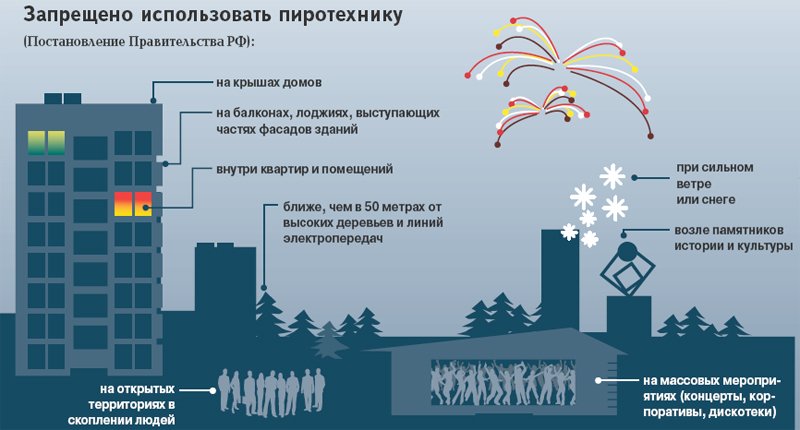 Совсем немного осталось до празднования Нового года. В преддверии новогодних праздников напоминаем правила использования пиротехники. Пиротехнические изделия являются источником повышенной опасности. Не исключены случаи возникновения пожаров, а также гибели и травматизма людей из-за нарушения правил эксплуатации пиротехники и использования некачественных изделий, в том числе неизвестного производства. Покупать пиротехнику следует только в специализированных отделах или магазинах, но никак не на рынках. В отделах самообслуживания обязательно присутствие продавца-консультанта. Покупать данные изделия разрешено лицам с 16 лет, если производителем не установлено другое возрастное ограничение. Совершая покупку, обратите внимание на наличие сертификата соответствия, целостность упаковки и этикетки, маркировку пиротехнического изделия (все надписи – на русском языке), срок годности (недопустимо использование просроченной пиротехники!), наличие инструкции по эксплуатации. Запускать фейерверки, петарды и другие пиротехнические изделия можно только в достаточном отдалении от жилых домов, построек, автодорог, детских площадок. Запрещено устраивать фейерверки внутри помещений, а также на территории АЗС, вблизи ЛЭП, газопроводов, в пределах полос отчуждения железных дорог. Использовать пиротехнику необходимо в строгом соответствии с инструкцией. Никогда не запускайте пиротехнику, находясь в нетрезвом состоянии. При поджиге изделий нельзя держать их в руках, наклоняться над изделиями. Фитиль следует поджигать с расстояния вытянутой руки. После окончания работы изделия нельзя подходить к нему как минимум 10 мин. Если ракета не взлетает, не следует подбегать к ней и выяснять, в чем дело. Лучше просто подождать лишние минуты, а потом утилизировать изделие в соответствии с инструкцией. При подготовке и проведении фейерверков в местах массового пребывания людей с использованием пиротехнических изделий III класса опасности: а) должны быть разработаны технические решения (условия), при выполнении которых возможно проведение фейерверка. Они должны включать схему местности с нанесением на ней пунктов размещения фейерверочных изделий, предусматривать безопасные расстояния до сооружений с указанием границ безопасной зоны, а также места хранения; б) зрители должны находиться с наветренной стороны. Безопасное расстояние от мест проведения фейерверка до зданий и зрителей определяется с учетом требований инструкции применяемых пиротехнических изделий; в) на площадках, с которых запускаются пиротехнические изделия, запрещается курить и разводить огонь, а также оставлять пиротехнические средства без присмотра; г) места для проведения фейерверков необходимо отгородить и оснастить первичными средствами пожаротушения; д) охрана мест и безопасность при устройстве фейерверков возлагается на организацию, проводящую фейерверк; е) после использования пиротехнических изделий территория должна быть осмотрена и очищена от отработанных, несработавших пиротехнических изделий и их опасных элементов. Помните: используя пиротехнику, Вы несете полную ответственность за пожарную безопасность и здоровье окружающих! Будьте внимательны при обращении с пиротехникой! Желаем вам безопасных праздников!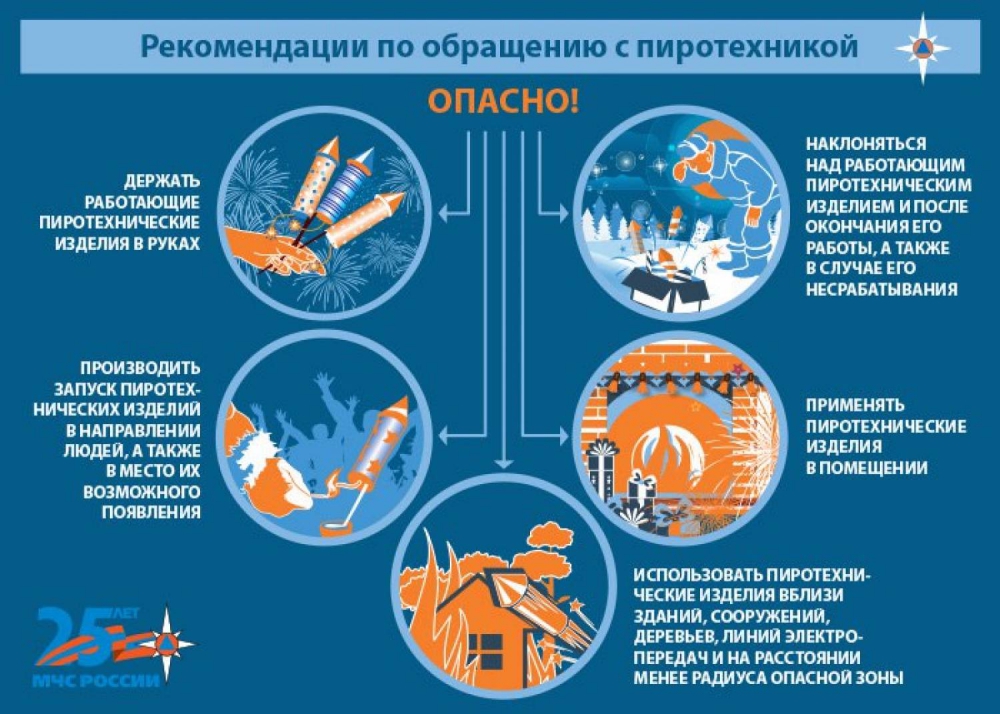    Соучредители газеты «Черновские вести»: Администрация сельского поселения Черновка муниципального района Кинель-Черкасский Самарской области, Собрание представителей сельского поселения Черновка муниципального района Кинель-Черкасский Самарской области.Издатель Администрация сельского поселения Черновка муниципального района Кинель-Черкасский Самарской области.Адрес редакции: Самарская обл., Кинель-Черкасский р-н, с. Черновка, ул. Школьная, 30. тел. 2-66-43Email:adm.s.p.chernowka@yandex.ruГазета выпускается не реже одного раза в месяц. Газета распространяется бесплатно.  Тираж 50 экз.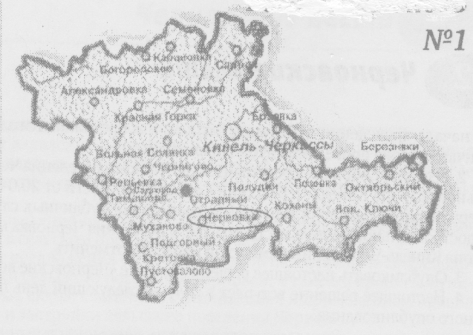 Газета Администрации сельского поселения Черновкамуниципального района Кинель-Черкасский  Самарской области№ 71 (314) 21 декабря 2020 года№ п/пНаименование цели, задачи, основного мероприятияОтветственные исполнители (соисполнители) основного мероприятияСрок реализацииФорма бюджетных ассигнованийОбъем финансирования по годам, тыс. рублейОбъем финансирования по годам, тыс. рублейОбъем финансирования по годам, тыс. рублейОбъем финансирования по годам, тыс. рублейОбъем финансирования по годам, тыс. рублейОбъем финансирования по годам, тыс. рублейОбъем финансирования по годам, тыс. рублейИсточники финансированияОжидаемый результат№ п/пНаименование цели, задачи, основного мероприятияОтветственные исполнители (соисполнители) основного мероприятияСрок реализацииФорма бюджетных ассигнований201920202021202220232024всегоИсточники финансированияОжидаемый результатЦель: комплексное развитие и повышение эффективности сельскохозяйственного производстваЦель: комплексное развитие и повышение эффективности сельскохозяйственного производстваЦель: комплексное развитие и повышение эффективности сельскохозяйственного производстваЦель: комплексное развитие и повышение эффективности сельскохозяйственного производстваЦель: комплексное развитие и повышение эффективности сельскохозяйственного производстваЦель: комплексное развитие и повышение эффективности сельскохозяйственного производстваЦель: комплексное развитие и повышение эффективности сельскохозяйственного производстваЦель: комплексное развитие и повышение эффективности сельскохозяйственного производстваЦель: комплексное развитие и повышение эффективности сельскохозяйственного производстваЦель: комплексное развитие и повышение эффективности сельскохозяйственного производстваЦель: комплексное развитие и повышение эффективности сельскохозяйственного производстваЦель: комплексное развитие и повышение эффективности сельскохозяйственного производстваЦель: комплексное развитие и повышение эффективности сельскохозяйственного производстваЗадачи. Увеличение поголовья коров во всех категориях хозяйств. Увеличение объёмов производства основных видов продукции животноводстваЗадачи. Увеличение поголовья коров во всех категориях хозяйств. Увеличение объёмов производства основных видов продукции животноводстваЗадачи. Увеличение поголовья коров во всех категориях хозяйств. Увеличение объёмов производства основных видов продукции животноводстваЗадачи. Увеличение поголовья коров во всех категориях хозяйств. Увеличение объёмов производства основных видов продукции животноводстваЗадачи. Увеличение поголовья коров во всех категориях хозяйств. Увеличение объёмов производства основных видов продукции животноводстваЗадачи. Увеличение поголовья коров во всех категориях хозяйств. Увеличение объёмов производства основных видов продукции животноводстваЗадачи. Увеличение поголовья коров во всех категориях хозяйств. Увеличение объёмов производства основных видов продукции животноводстваЗадачи. Увеличение поголовья коров во всех категориях хозяйств. Увеличение объёмов производства основных видов продукции животноводстваЗадачи. Увеличение поголовья коров во всех категориях хозяйств. Увеличение объёмов производства основных видов продукции животноводстваЗадачи. Увеличение поголовья коров во всех категориях хозяйств. Увеличение объёмов производства основных видов продукции животноводстваЗадачи. Увеличение поголовья коров во всех категориях хозяйств. Увеличение объёмов производства основных видов продукции животноводстваЗадачи. Увеличение поголовья коров во всех категориях хозяйств. Увеличение объёмов производства основных видов продукции животноводстваЗадачи. Увеличение поголовья коров во всех категориях хозяйств. Увеличение объёмов производства основных видов продукции животноводства1Предоставление субсидий за счет средств бюджета поселения, формируемых за счёт поступающих средств областного бюджета, сельскохозяйственным товаропроизводителям и организациям агропромышленного комплекса, осуществляющим свою деятельность на территории сельского поселения Черновка, в целях возмещения части затрат в связи с производством сельскохозяйственной продукции в части расходов на производство продукции животноводстваАдминистрация сельского поселения Черновка2019Субсидии юридическим лицам (кроме некоммерческих организаций), индивидуальным предпринимателям, физическим лицам – производителям товаров, работ и услуг30,0-----30,0Средства из областного бюджетаУвеличение производства мяса крупного рогатого скота  во всех категориях хозяйствУвеличение поголовья коров во всех категориях хозяйств3Предоставление субсидий за счет средств бюджета поселения сельскохозяйственным товаропроизводителям и организациям агропромышленного комплекса, осуществляющим свою деятельность на территории сельского поселения Черновка, в целях возмещения части затрат в связи с производством сельскохозяйственной продукции в части расходов на производство продукции животноводстваАдминистрация сельского поселения Черновка2020 – 2024Субсидии юридическим лицам (кроме некоммерческих организаций), индивидуальным предпринимателям, физическим лицам – производителям товаров, работ и услуг-28,033,033,033,033,0160,0Средства из бюджета поселенияУвеличение производства мяса крупного рогатого скота  во всех категориях хозяйствУвеличение поголовья коров во всех категориях хозяйствЗадача 3. Создание условий для развития сельскохозяйственного производстваЗадача 3. Создание условий для развития сельскохозяйственного производстваЗадача 3. Создание условий для развития сельскохозяйственного производстваЗадача 3. Создание условий для развития сельскохозяйственного производстваЗадача 3. Создание условий для развития сельскохозяйственного производстваЗадача 3. Создание условий для развития сельскохозяйственного производстваЗадача 3. Создание условий для развития сельскохозяйственного производстваЗадача 3. Создание условий для развития сельскохозяйственного производстваЗадача 3. Создание условий для развития сельскохозяйственного производстваЗадача 3. Создание условий для развития сельскохозяйственного производстваЗадача 3. Создание условий для развития сельскохозяйственного производстваЗадача 3. Создание условий для развития сельскохозяйственного производстваЗадача 3. Создание условий для развития сельскохозяйственного производстваЗадача 3. Создание условий для развития сельскохозяйственного производства2Проведение работ по уничтожению карантинных сорняков на территории сельского поселения ЧерновкаАдминистрация сельского поселения Черновка2019 – 2022Иные закупки товаров, работ и услуг для обеспечения государственных (муниципальных) нужд106,5102,20,00,062,056,462,057,0----230,5215,6Средства из бюджета района – всего:в т.ч. за счет средств областного бюджетаРасчистка площади земель сельскохозяйственного назначения, зараженной карантинными сорными растениямиИТОГО136,528,095,095,033,033,0420,5№ п/пНаименование цели, задачи, основного мероприятияОтветственные исполнители (соисполнители) основного мероприятияСрок реализа-цииФорма бюджетных ассигнованийОбъем финансирования по годам, тыс. рублей Объем финансирования по годам, тыс. рублей Объем финансирования по годам, тыс. рублей Объем финансирования по годам, тыс. рублей Объем финансирования по годам, тыс. рублей Объем финансирования по годам, тыс. рублей Объем финансирования по годам, тыс. рублей Источники финансированияОжидаемый результат№ п/пНаименование цели, задачи, основного мероприятияОтветственные исполнители (соисполнители) основного мероприятияСрок реализа-цииФорма бюджетных ассигнований201920202021202220232024ВсегоИсточники финансированияОжидаемый результатЦель: Выполнение мероприятий комплексного благоустройства сельского поселения, с целью создания наилучших социально-бытовых условий проживания населенияЦель: Выполнение мероприятий комплексного благоустройства сельского поселения, с целью создания наилучших социально-бытовых условий проживания населенияЦель: Выполнение мероприятий комплексного благоустройства сельского поселения, с целью создания наилучших социально-бытовых условий проживания населенияЦель: Выполнение мероприятий комплексного благоустройства сельского поселения, с целью создания наилучших социально-бытовых условий проживания населенияЦель: Выполнение мероприятий комплексного благоустройства сельского поселения, с целью создания наилучших социально-бытовых условий проживания населенияЦель: Выполнение мероприятий комплексного благоустройства сельского поселения, с целью создания наилучших социально-бытовых условий проживания населенияЦель: Выполнение мероприятий комплексного благоустройства сельского поселения, с целью создания наилучших социально-бытовых условий проживания населенияЦель: Выполнение мероприятий комплексного благоустройства сельского поселения, с целью создания наилучших социально-бытовых условий проживания населенияЦель: Выполнение мероприятий комплексного благоустройства сельского поселения, с целью создания наилучших социально-бытовых условий проживания населенияЦель: Выполнение мероприятий комплексного благоустройства сельского поселения, с целью создания наилучших социально-бытовых условий проживания населенияЦель: Выполнение мероприятий комплексного благоустройства сельского поселения, с целью создания наилучших социально-бытовых условий проживания населенияЦель: Выполнение мероприятий комплексного благоустройства сельского поселения, с целью создания наилучших социально-бытовых условий проживания населенияЦель: Выполнение мероприятий комплексного благоустройства сельского поселения, с целью создания наилучших социально-бытовых условий проживания населенияЦель: Выполнение мероприятий комплексного благоустройства сельского поселения, с целью создания наилучших социально-бытовых условий проживания населенияЗадача 1. Повышение срока службы инженерных сетейЗадача 1. Повышение срока службы инженерных сетейЗадача 1. Повышение срока службы инженерных сетейЗадача 1. Повышение срока службы инженерных сетейЗадача 1. Повышение срока службы инженерных сетейЗадача 1. Повышение срока службы инженерных сетейЗадача 1. Повышение срока службы инженерных сетейЗадача 1. Повышение срока службы инженерных сетейЗадача 1. Повышение срока службы инженерных сетейЗадача 1. Повышение срока службы инженерных сетейЗадача 1. Повышение срока службы инженерных сетейЗадача 1. Повышение срока службы инженерных сетейЗадача 1. Повышение срока службы инженерных сетейЗадача 1. Повышение срока службы инженерных сетей1.11.Содержание и обслуживание наружных сетей уличного освещенияАдминистрация сельского поселения Черновка2019-2024Иные закупки товаров, работ и услуг для обеспечения государственных (муниципальных) нуждУплата налогов, сборов и иных платежей503,0503,0300,01663,41,0-800,01578,4---766,0-------------503,0503,01100,04007,81,0Средства из областного бюджета – всего:в т.ч., за счёт стимулирующих субсидийСредства из бюджета районаСредства из бюджета поселениязамена ламп уличного освещенияЗадача 2. Приведение в качественное состояние элементов благоустройства населенных пунктовЗадача 2. Приведение в качественное состояние элементов благоустройства населенных пунктовЗадача 2. Приведение в качественное состояние элементов благоустройства населенных пунктовЗадача 2. Приведение в качественное состояние элементов благоустройства населенных пунктовЗадача 2. Приведение в качественное состояние элементов благоустройства населенных пунктовЗадача 2. Приведение в качественное состояние элементов благоустройства населенных пунктовЗадача 2. Приведение в качественное состояние элементов благоустройства населенных пунктовЗадача 2. Приведение в качественное состояние элементов благоустройства населенных пунктовЗадача 2. Приведение в качественное состояние элементов благоустройства населенных пунктовЗадача 2. Приведение в качественное состояние элементов благоустройства населенных пунктовЗадача 2. Приведение в качественное состояние элементов благоустройства населенных пунктовЗадача 2. Приведение в качественное состояние элементов благоустройства населенных пунктовЗадача 2. Приведение в качественное состояние элементов благоустройства населенных пунктовЗадача 2. Приведение в качественное состояние элементов благоустройства населенных пунктов2.13.Проведение отдельных видов работ по ремонту многоквартирных домов и благоустройству их дворовых территорийАдминистрация сельского поселения Черновка2019-2024улучшение технического состояния отдельных объектов благоустройства2.24.Содержание военно-исторических мемориальных комплексов (памятников), территорий захоронения участников Великой Отечественной войныАдминистрация сельского поселения Черновка2019-2024Иные закупки товаров, работ и услуг для обеспечения государственных (муниципальных) нужд-114,9----114,9Средства из бюджета поселенияулучшение технического состояния отдельных объектов благоустройстваЗадача 3. Улучшение санитарного и экологического состояния поселенияЗадача 3. Улучшение санитарного и экологического состояния поселенияЗадача 3. Улучшение санитарного и экологического состояния поселенияЗадача 3. Улучшение санитарного и экологического состояния поселенияЗадача 3. Улучшение санитарного и экологического состояния поселенияЗадача 3. Улучшение санитарного и экологического состояния поселенияЗадача 3. Улучшение санитарного и экологического состояния поселенияЗадача 3. Улучшение санитарного и экологического состояния поселенияЗадача 3. Улучшение санитарного и экологического состояния поселенияЗадача 3. Улучшение санитарного и экологического состояния поселенияЗадача 3. Улучшение санитарного и экологического состояния поселенияЗадача 3. Улучшение санитарного и экологического состояния поселенияЗадача 3. Улучшение санитарного и экологического состояния поселенияЗадача 3. Улучшение санитарного и экологического состояния поселения3.17.Организация и содержание мест захороненияАдминистрация сельского поселения Черновка2019-2024Уплата налогов, сборов и иных платежей1,0-----1,0Средства из бюджета поселенияповышение уровня эстетики поселения3.28.Прочие мероприятия по благоустройствуАдминистрация сельского поселения Черновка2019-2024Иные закупки товаров, работ и услуг для обеспечения государственных (муниципальных) нужд526,9526,9842,5-1268,1-200,0------526,9526,92310,6Средства из областного бюджета – всего:в т.ч., за счёт стимулирующих субсидийСредства из бюджета поселения повышение уровня эстетики поселения3.310.Предоставление иных межбюджетных трансфертов бюджету муниципального района из бюджета сельского поселенияАдминистрация сельского поселения Черновка2019-2024Иные межбюджетные трансферты-10,5----10,5Средства из бюджета поселенияПовышение уровня эстетики поселения3.411.Улучшение технического состояния отдельных объектов благоустройства (установка детской площадки)Администрация сельского поселения Черновка2019-2024Повышение уровня эстетики поселения3.512.Установка и содержание камер видеонаблюдения на общественных территорияхАдминистрация сельского поселения Черновка2019-2024Иные закупки товаров, работ и услуг для обеспечения государственных (муниципальных) нужд34,9-----34,9Средства из бюджета поселенияПовышение уровня эстетики поселения13.Строительство детской спортивной площадки в с.Черновка по ул.СадовойАдминистрация сельского поселения Черновка2021Иные закупки товаров, работ и услуг для обеспечения государственных (муниципальных) нуждИные закупки товаров, работ и услуг для обеспечения государственных (муниципальных) нужд19,065,019,065,0Средства из бюджета поселенияПрочие безвозмездные поступленияИТОГО3872,73771,91050,00,00,00,08694,6№ п/пНаименование цели, задачи, основного мероприятияОтветственные исполнители (соисполнители) основного мероприятияСрок реализацииФорма бюджетных ассигнованийОбъем финансирования по годам, тыс. рублей Объем финансирования по годам, тыс. рублей Объем финансирования по годам, тыс. рублей Объем финансирования по годам, тыс. рублей Объем финансирования по годам, тыс. рублей Объем финансирования по годам, тыс. рублей Объем финансирования по годам, тыс. рублей Источники финансированияОжидаемый результат№ п/пНаименование цели, задачи, основного мероприятияОтветственные исполнители (соисполнители) основного мероприятияСрок реализацииФорма бюджетных ассигнований201920202021202220232024Всего Источники финансированияОжидаемый результатЦель. Развитие дорожно-транспортной инфраструктуры и обеспечение безопасных условий дорожного движенияЦель. Развитие дорожно-транспортной инфраструктуры и обеспечение безопасных условий дорожного движенияЦель. Развитие дорожно-транспортной инфраструктуры и обеспечение безопасных условий дорожного движенияЦель. Развитие дорожно-транспортной инфраструктуры и обеспечение безопасных условий дорожного движенияЦель. Развитие дорожно-транспортной инфраструктуры и обеспечение безопасных условий дорожного движенияЦель. Развитие дорожно-транспортной инфраструктуры и обеспечение безопасных условий дорожного движенияЦель. Развитие дорожно-транспортной инфраструктуры и обеспечение безопасных условий дорожного движенияЦель. Развитие дорожно-транспортной инфраструктуры и обеспечение безопасных условий дорожного движенияЦель. Развитие дорожно-транспортной инфраструктуры и обеспечение безопасных условий дорожного движенияЦель. Развитие дорожно-транспортной инфраструктуры и обеспечение безопасных условий дорожного движенияЦель. Развитие дорожно-транспортной инфраструктуры и обеспечение безопасных условий дорожного движенияЦель. Развитие дорожно-транспортной инфраструктуры и обеспечение безопасных условий дорожного движенияЦель. Развитие дорожно-транспортной инфраструктуры и обеспечение безопасных условий дорожного движенияЦель. Развитие дорожно-транспортной инфраструктуры и обеспечение безопасных условий дорожного движенияЗадача 1. Улучшение технического состояния автомобильных дорог общего пользования местного значения находящихся в границах населённых пунктов сельского поселения ЧерновкаЗадача 1. Улучшение технического состояния автомобильных дорог общего пользования местного значения находящихся в границах населённых пунктов сельского поселения ЧерновкаЗадача 1. Улучшение технического состояния автомобильных дорог общего пользования местного значения находящихся в границах населённых пунктов сельского поселения ЧерновкаЗадача 1. Улучшение технического состояния автомобильных дорог общего пользования местного значения находящихся в границах населённых пунктов сельского поселения ЧерновкаЗадача 1. Улучшение технического состояния автомобильных дорог общего пользования местного значения находящихся в границах населённых пунктов сельского поселения ЧерновкаЗадача 1. Улучшение технического состояния автомобильных дорог общего пользования местного значения находящихся в границах населённых пунктов сельского поселения ЧерновкаЗадача 1. Улучшение технического состояния автомобильных дорог общего пользования местного значения находящихся в границах населённых пунктов сельского поселения ЧерновкаЗадача 1. Улучшение технического состояния автомобильных дорог общего пользования местного значения находящихся в границах населённых пунктов сельского поселения ЧерновкаЗадача 1. Улучшение технического состояния автомобильных дорог общего пользования местного значения находящихся в границах населённых пунктов сельского поселения ЧерновкаЗадача 1. Улучшение технического состояния автомобильных дорог общего пользования местного значения находящихся в границах населённых пунктов сельского поселения ЧерновкаЗадача 1. Улучшение технического состояния автомобильных дорог общего пользования местного значения находящихся в границах населённых пунктов сельского поселения ЧерновкаЗадача 1. Улучшение технического состояния автомобильных дорог общего пользования местного значения находящихся в границах населённых пунктов сельского поселения ЧерновкаЗадача 1. Улучшение технического состояния автомобильных дорог общего пользования местного значения находящихся в границах населённых пунктов сельского поселения ЧерновкаЗадача 1. Улучшение технического состояния автомобильных дорог общего пользования местного значения находящихся в границах населённых пунктов сельского поселения Черновка1.11.Ремонт дорог местного значенияАдминистрация сельского поселения Черновка2019-2024Иные закупки товаров, работ и услуг для обеспечения государственных (муниципальных) нужд230,42000,0207,04200,0100,0100,0100,0100,0837,46200,0Средства из бюджета поселенияСредства из областного бюджетаУвеличение протяженности отремонтированных автодорог в границах населенных пунктов сельского поселения Черновка1.22.Грейдерование и отсыпка дорог местного значенияАдминистрация сельского поселения Черновка2019-2024Иные закупки товаров, работ и услуг для обеспечения государственных (муниципальных) нужд1252,4860,5590,2590,2590,2590,24473,7Средства из бюджета поселенияСнижение аварийности на дорогах1.33.Содержание дорог местного значенияАдминистрация сельского поселения Черновка2019-2024Иные закупки товаров, работ и услуг для обеспечения государственных (муниципальных) нужд397,5430,1590,2590,2590,2590,23188,4Средства из бюджета поселенияСнижение аварийности на дорогах1.46.Строительство тротуара (пешеходной дорожки)Администрация сельского поселения Черновка2020Обеспечение безопасности пешеходовЗадача 2. Контроль качества содержания автомобильных дорог и выполнения подрядными организациями требований муниципальных контрактовЗадача 2. Контроль качества содержания автомобильных дорог и выполнения подрядными организациями требований муниципальных контрактовЗадача 2. Контроль качества содержания автомобильных дорог и выполнения подрядными организациями требований муниципальных контрактовЗадача 2. Контроль качества содержания автомобильных дорог и выполнения подрядными организациями требований муниципальных контрактовЗадача 2. Контроль качества содержания автомобильных дорог и выполнения подрядными организациями требований муниципальных контрактовЗадача 2. Контроль качества содержания автомобильных дорог и выполнения подрядными организациями требований муниципальных контрактовЗадача 2. Контроль качества содержания автомобильных дорог и выполнения подрядными организациями требований муниципальных контрактовЗадача 2. Контроль качества содержания автомобильных дорог и выполнения подрядными организациями требований муниципальных контрактовЗадача 2. Контроль качества содержания автомобильных дорог и выполнения подрядными организациями требований муниципальных контрактовЗадача 2. Контроль качества содержания автомобильных дорог и выполнения подрядными организациями требований муниципальных контрактовЗадача 2. Контроль качества содержания автомобильных дорог и выполнения подрядными организациями требований муниципальных контрактовЗадача 2. Контроль качества содержания автомобильных дорог и выполнения подрядными организациями требований муниципальных контрактовЗадача 2. Контроль качества содержания автомобильных дорог и выполнения подрядными организациями требований муниципальных контрактовЗадача 2. Контроль качества содержания автомобильных дорог и выполнения подрядными организациями требований муниципальных контрактов2.14.Приобретение, установка и дислокация дорожных знаков, искусственной неровности  на дорогеАдминистрация сельского поселения Черновка2019-2024Снижение уровня аварийности и сокращения числа пострадавших в результате ДТП2.25.Изготовление проектно-сметной документации, техническая инвентаризация, межеваниеАдминистрация сельского поселения Черновка2019-2024Повышение безопасности дорожного движения в населенных пунктах поселения2.58. Приведение пешеходного перехода в соответствие требованиям федерального законодательстваАдминистрация сельского поселения Черновка2019-2024Иные закупки товаров, работ и услуг для обеспечения государственных (муниципальных) нужд50,049,50,00,00,00,099,5Средства из бюджета поселенияПовышение безопасности дорожного движения в населенных пунктах поселенияИТОГО3930,35747,11280,41280,41280,41280,414799,0№ п/пНаименование цели, задачи, основного мероприятияОтветственные исполнители (соисполнители) основного мероприятияСрок реализа-цииФорма бюджетных ассигнованийОбъем финансирования по годам, тыс. рублей Объем финансирования по годам, тыс. рублей Объем финансирования по годам, тыс. рублей Объем финансирования по годам, тыс. рублей Объем финансирования по годам, тыс. рублей Объем финансирования по годам, тыс. рублей Объем финансирования по годам, тыс. рублей Объем финансирования по годам, тыс. рублей Источники финансированияИсточники финансированияОжидаемый результат№ п/пНаименование цели, задачи, основного мероприятияОтветственные исполнители (соисполнители) основного мероприятияСрок реализа-цииФорма бюджетных ассигнований2019201920202021202220232024ВсегоИсточники финансированияИсточники финансированияЦель: повышение качества жилищно-коммунального обслуживания потребителей, обеспечение надежности работы инженерно-коммунальных систем жизнеобеспечения, комфортности и безопасности условий проживания гражданЦель: повышение качества жилищно-коммунального обслуживания потребителей, обеспечение надежности работы инженерно-коммунальных систем жизнеобеспечения, комфортности и безопасности условий проживания гражданЦель: повышение качества жилищно-коммунального обслуживания потребителей, обеспечение надежности работы инженерно-коммунальных систем жизнеобеспечения, комфортности и безопасности условий проживания гражданЦель: повышение качества жилищно-коммунального обслуживания потребителей, обеспечение надежности работы инженерно-коммунальных систем жизнеобеспечения, комфортности и безопасности условий проживания гражданЦель: повышение качества жилищно-коммунального обслуживания потребителей, обеспечение надежности работы инженерно-коммунальных систем жизнеобеспечения, комфортности и безопасности условий проживания гражданЦель: повышение качества жилищно-коммунального обслуживания потребителей, обеспечение надежности работы инженерно-коммунальных систем жизнеобеспечения, комфортности и безопасности условий проживания гражданЦель: повышение качества жилищно-коммунального обслуживания потребителей, обеспечение надежности работы инженерно-коммунальных систем жизнеобеспечения, комфортности и безопасности условий проживания гражданЦель: повышение качества жилищно-коммунального обслуживания потребителей, обеспечение надежности работы инженерно-коммунальных систем жизнеобеспечения, комфортности и безопасности условий проживания гражданЦель: повышение качества жилищно-коммунального обслуживания потребителей, обеспечение надежности работы инженерно-коммунальных систем жизнеобеспечения, комфортности и безопасности условий проживания гражданЦель: повышение качества жилищно-коммунального обслуживания потребителей, обеспечение надежности работы инженерно-коммунальных систем жизнеобеспечения, комфортности и безопасности условий проживания гражданЦель: повышение качества жилищно-коммунального обслуживания потребителей, обеспечение надежности работы инженерно-коммунальных систем жизнеобеспечения, комфортности и безопасности условий проживания гражданЦель: повышение качества жилищно-коммунального обслуживания потребителей, обеспечение надежности работы инженерно-коммунальных систем жизнеобеспечения, комфортности и безопасности условий проживания гражданЦель: повышение качества жилищно-коммунального обслуживания потребителей, обеспечение надежности работы инженерно-коммунальных систем жизнеобеспечения, комфортности и безопасности условий проживания гражданЦель: повышение качества жилищно-коммунального обслуживания потребителей, обеспечение надежности работы инженерно-коммунальных систем жизнеобеспечения, комфортности и безопасности условий проживания гражданЦель: повышение качества жилищно-коммунального обслуживания потребителей, обеспечение надежности работы инженерно-коммунальных систем жизнеобеспечения, комфортности и безопасности условий проживания гражданЦель: повышение качества жилищно-коммунального обслуживания потребителей, обеспечение надежности работы инженерно-коммунальных систем жизнеобеспечения, комфортности и безопасности условий проживания гражданЗадача 1. Повышение срока службы объектов коммунальной инфраструктурыЗадача 1. Повышение срока службы объектов коммунальной инфраструктурыЗадача 1. Повышение срока службы объектов коммунальной инфраструктурыЗадача 1. Повышение срока службы объектов коммунальной инфраструктурыЗадача 1. Повышение срока службы объектов коммунальной инфраструктурыЗадача 1. Повышение срока службы объектов коммунальной инфраструктурыЗадача 1. Повышение срока службы объектов коммунальной инфраструктурыЗадача 1. Повышение срока службы объектов коммунальной инфраструктурыЗадача 1. Повышение срока службы объектов коммунальной инфраструктурыЗадача 1. Повышение срока службы объектов коммунальной инфраструктурыЗадача 1. Повышение срока службы объектов коммунальной инфраструктурыЗадача 1. Повышение срока службы объектов коммунальной инфраструктурыЗадача 1. Повышение срока службы объектов коммунальной инфраструктурыЗадача 1. Повышение срока службы объектов коммунальной инфраструктурыЗадача 1. Повышение срока службы объектов коммунальной инфраструктурыЗадача 1. Повышение срока службы объектов коммунальной инфраструктуры1.11.Содержание объектов ЖКХАдминистрация сельского поселения Черновка2019-2024Иные закупки товаров, работ и услуг для обеспечения государственных (муниципальных) нуждИные закупки товаров, работ и услуг для обеспечения государственных (муниципальных) нужд-50,029,129,11040,950,050,0---1090,9100,029,129,1Средства из бюджета поселенияСредства бюджета районаСредства из областного бюджета – всего:в т.ч., за счёт стимулирующих субсидийПовышение качества предоставления услуг водоснабжения населениюПовышение качества предоставления услуг водоснабжения населению1.22.Изготовление ПСД и проведение оценочной стоимости объектов ЖКХАдминистрация сельского поселения Черновка2019-2024-------Повышение качества предоставления услуг водоснабжения населению1.36.Строительство водопроводаАдминистрация сельского поселения Черновка2019Бюджетные инвестиции1379,0-----1379,0Средства из бюджета поселенияЗадача 2. Приведение жилищно-коммунальной инфраструктуры в соответствие со стандартами качества, обеспечивающими комфортные условия проживания населения сельского поселенияЗадача 2. Приведение жилищно-коммунальной инфраструктуры в соответствие со стандартами качества, обеспечивающими комфортные условия проживания населения сельского поселенияЗадача 2. Приведение жилищно-коммунальной инфраструктуры в соответствие со стандартами качества, обеспечивающими комфортные условия проживания населения сельского поселенияЗадача 2. Приведение жилищно-коммунальной инфраструктуры в соответствие со стандартами качества, обеспечивающими комфортные условия проживания населения сельского поселенияЗадача 2. Приведение жилищно-коммунальной инфраструктуры в соответствие со стандартами качества, обеспечивающими комфортные условия проживания населения сельского поселенияЗадача 2. Приведение жилищно-коммунальной инфраструктуры в соответствие со стандартами качества, обеспечивающими комфортные условия проживания населения сельского поселенияЗадача 2. Приведение жилищно-коммунальной инфраструктуры в соответствие со стандартами качества, обеспечивающими комфортные условия проживания населения сельского поселенияЗадача 2. Приведение жилищно-коммунальной инфраструктуры в соответствие со стандартами качества, обеспечивающими комфортные условия проживания населения сельского поселенияЗадача 2. Приведение жилищно-коммунальной инфраструктуры в соответствие со стандартами качества, обеспечивающими комфортные условия проживания населения сельского поселенияЗадача 2. Приведение жилищно-коммунальной инфраструктуры в соответствие со стандартами качества, обеспечивающими комфортные условия проживания населения сельского поселенияЗадача 2. Приведение жилищно-коммунальной инфраструктуры в соответствие со стандартами качества, обеспечивающими комфортные условия проживания населения сельского поселенияЗадача 2. Приведение жилищно-коммунальной инфраструктуры в соответствие со стандартами качества, обеспечивающими комфортные условия проживания населения сельского поселенияЗадача 2. Приведение жилищно-коммунальной инфраструктуры в соответствие со стандартами качества, обеспечивающими комфортные условия проживания населения сельского поселенияЗадача 2. Приведение жилищно-коммунальной инфраструктуры в соответствие со стандартами качества, обеспечивающими комфортные условия проживания населения сельского поселения2.13.Взносы на капитальный ремонт общего имущества в многоквартирном доме сельского поселенияАдминистрация сельского поселения Черновка2019-2024Иные закупки товаров, работ и услуг для обеспечения государственных (муниципальных) нужд3,13,45,0---11,5Средства из бюджета поселенияСнижение уровня износа объектов2.24.Изготовление документации для регистрации прав собственности на объекты ЖКХАдминистрация сельского поселения Черновка2019-2024Снижение уровня износа объектов2.35.Предоставление иных межбюджетных трансфертов бюджету муниципального района из бюджета сельского поселенияАдминистрация сельского поселения Черновка2019-2024Иные межбюджетные трансферты19,119,119,119,117,5-93,9Средства из бюджета поселенияОрганизация межбюджетных отношений, способствующих обеспечению устойчивого исполнения расходных обязательств сельского поселенияИТОГО1480,31113,474,119,117,50,02704,4№ п/пНаименование цели, задачи, основных мероприятийНаименование цели, задачи, основных мероприятийОтветственные исполнители (соисполнители) основных мероприятийСрок реализацииФорма бюджетных ассигнованийОбъем финансирования по годам, тыс. рублейОбъем финансирования по годам, тыс. рублейОбъем финансирования по годам, тыс. рублейОбъем финансирования по годам, тыс. рублейОбъем финансирования по годам, тыс. рублейОбъем финансирования по годам, тыс. рублейОбъем финансирования по годам, тыс. рублейОбъем финансирования по годам, тыс. рублейОбъем финансирования по годам, тыс. рублейОбъем финансирования по годам, тыс. рублейИсточники финансированияОжидаемый результат№ п/пНаименование цели, задачи, основных мероприятийНаименование цели, задачи, основных мероприятийОтветственные исполнители (соисполнители) основных мероприятийСрок реализацииФорма бюджетных ассигнований201720182019202020212022202320242025ВсегоЦель.Повышение эффективности деятельности органов местного самоуправления сельского поселения Черновка Кинель-Черкасского района Самарской областиЦель.Повышение эффективности деятельности органов местного самоуправления сельского поселения Черновка Кинель-Черкасского района Самарской областиЦель.Повышение эффективности деятельности органов местного самоуправления сельского поселения Черновка Кинель-Черкасского района Самарской областиЦель.Повышение эффективности деятельности органов местного самоуправления сельского поселения Черновка Кинель-Черкасского района Самарской областиЦель.Повышение эффективности деятельности органов местного самоуправления сельского поселения Черновка Кинель-Черкасского района Самарской областиЦель.Повышение эффективности деятельности органов местного самоуправления сельского поселения Черновка Кинель-Черкасского района Самарской областиЦель.Повышение эффективности деятельности органов местного самоуправления сельского поселения Черновка Кинель-Черкасского района Самарской областиЦель.Повышение эффективности деятельности органов местного самоуправления сельского поселения Черновка Кинель-Черкасского района Самарской областиЦель.Повышение эффективности деятельности органов местного самоуправления сельского поселения Черновка Кинель-Черкасского района Самарской областиЦель.Повышение эффективности деятельности органов местного самоуправления сельского поселения Черновка Кинель-Черкасского района Самарской областиЦель.Повышение эффективности деятельности органов местного самоуправления сельского поселения Черновка Кинель-Черкасского района Самарской областиЦель.Повышение эффективности деятельности органов местного самоуправления сельского поселения Черновка Кинель-Черкасского района Самарской областиЦель.Повышение эффективности деятельности органов местного самоуправления сельского поселения Черновка Кинель-Черкасского района Самарской областиЦель.Повышение эффективности деятельности органов местного самоуправления сельского поселения Черновка Кинель-Черкасского района Самарской областиЦель.Повышение эффективности деятельности органов местного самоуправления сельского поселения Черновка Кинель-Черкасского района Самарской областиЦель.Повышение эффективности деятельности органов местного самоуправления сельского поселения Черновка Кинель-Черкасского района Самарской областиЦель.Повышение эффективности деятельности органов местного самоуправления сельского поселения Черновка Кинель-Черкасского района Самарской областиЦель.Повышение эффективности деятельности органов местного самоуправления сельского поселения Черновка Кинель-Черкасского района Самарской областиЗадача 1. Совершенствование муниципального управления, достижение поставленных целей деятельности по повышению результативности деятельности органов местного самоуправленияЗадача 1. Совершенствование муниципального управления, достижение поставленных целей деятельности по повышению результативности деятельности органов местного самоуправленияЗадача 1. Совершенствование муниципального управления, достижение поставленных целей деятельности по повышению результативности деятельности органов местного самоуправленияЗадача 1. Совершенствование муниципального управления, достижение поставленных целей деятельности по повышению результативности деятельности органов местного самоуправленияЗадача 1. Совершенствование муниципального управления, достижение поставленных целей деятельности по повышению результативности деятельности органов местного самоуправленияЗадача 1. Совершенствование муниципального управления, достижение поставленных целей деятельности по повышению результативности деятельности органов местного самоуправленияЗадача 1. Совершенствование муниципального управления, достижение поставленных целей деятельности по повышению результативности деятельности органов местного самоуправленияЗадача 1. Совершенствование муниципального управления, достижение поставленных целей деятельности по повышению результативности деятельности органов местного самоуправленияЗадача 1. Совершенствование муниципального управления, достижение поставленных целей деятельности по повышению результативности деятельности органов местного самоуправленияЗадача 1. Совершенствование муниципального управления, достижение поставленных целей деятельности по повышению результативности деятельности органов местного самоуправленияЗадача 1. Совершенствование муниципального управления, достижение поставленных целей деятельности по повышению результативности деятельности органов местного самоуправленияЗадача 1. Совершенствование муниципального управления, достижение поставленных целей деятельности по повышению результативности деятельности органов местного самоуправленияЗадача 1. Совершенствование муниципального управления, достижение поставленных целей деятельности по повышению результативности деятельности органов местного самоуправленияЗадача 1. Совершенствование муниципального управления, достижение поставленных целей деятельности по повышению результативности деятельности органов местного самоуправленияЗадача 1. Совершенствование муниципального управления, достижение поставленных целей деятельности по повышению результативности деятельности органов местного самоуправленияЗадача 1. Совершенствование муниципального управления, достижение поставленных целей деятельности по повышению результативности деятельности органов местного самоуправленияЗадача 1. Совершенствование муниципального управления, достижение поставленных целей деятельности по повышению результативности деятельности органов местного самоуправленияЗадача 1. Совершенствование муниципального управления, достижение поставленных целей деятельности по повышению результативности деятельности органов местного самоуправления1.11.11.Финансовое обеспечение деятельности Главы поселенияАдминистрация сельского поселения Черновка2017-2025Расходы на выплаты персоналу государственных (муниципальных) органовИные закупки товаров, работ и услуг для обеспечения государственных (муниципальных) нужд531,4509,8575,1638,4621,0621,0621,0621,0621,05359,7Средства из бюджета поселенияПовышение показателей эффективности деятельности органов местного самоуправления сельского поселения Черновка1.21.22.Финансовое обеспечение деятельности администрации поселенияАдминистрация сельского поселения Черновка2017-2025Расходы на выплаты персоналу государственных (муниципальных) органовИные закупки товаров, работ и услуг для обеспечения государственных (муниципальных) нуждУплата налогов, сборов и иных платежей 1029,2422,113,2856,9542,63,1813,8536,43,11009,2548,23,01061,5530,05,01061,5530,05,01061,5530,05,01061,5530,05,01061,5530,05,09016,64699,347,4Средства из бюджета поселения Средства из бюджета поселения Повышение показателей эффективности деятельности органов местного самоуправления сельского поселения Черновка1.31.36. Исполнение государственных полномочий по осуществлению первичного воинского учета на территориях, где отсутствуют военные комиссариатыАдминистрация сельского поселения Черновка2017-2025Расходы на выплаты персоналу государственных (муниципальных) органовИные закупки товаров, работ и услуг для обеспечения государственных (муниципальных) нужд164,321,9198,49,5188,235,9209,426,8200,236,0----960,5130,1Средства из федерального бюджетаПовышение показателей эффективности деятельности органов местного самоуправления сельского поселения ЧерновкаЗадача 2. Повышение эффективности кадровой политики органов местного самоуправления сельского поселения ЧерновкаЗадача 2. Повышение эффективности кадровой политики органов местного самоуправления сельского поселения ЧерновкаЗадача 2. Повышение эффективности кадровой политики органов местного самоуправления сельского поселения ЧерновкаЗадача 2. Повышение эффективности кадровой политики органов местного самоуправления сельского поселения ЧерновкаЗадача 2. Повышение эффективности кадровой политики органов местного самоуправления сельского поселения ЧерновкаЗадача 2. Повышение эффективности кадровой политики органов местного самоуправления сельского поселения ЧерновкаЗадача 2. Повышение эффективности кадровой политики органов местного самоуправления сельского поселения ЧерновкаЗадача 2. Повышение эффективности кадровой политики органов местного самоуправления сельского поселения ЧерновкаЗадача 2. Повышение эффективности кадровой политики органов местного самоуправления сельского поселения ЧерновкаЗадача 2. Повышение эффективности кадровой политики органов местного самоуправления сельского поселения ЧерновкаЗадача 2. Повышение эффективности кадровой политики органов местного самоуправления сельского поселения ЧерновкаЗадача 2. Повышение эффективности кадровой политики органов местного самоуправления сельского поселения ЧерновкаЗадача 2. Повышение эффективности кадровой политики органов местного самоуправления сельского поселения ЧерновкаЗадача 2. Повышение эффективности кадровой политики органов местного самоуправления сельского поселения ЧерновкаЗадача 2. Повышение эффективности кадровой политики органов местного самоуправления сельского поселения ЧерновкаЗадача 2. Повышение эффективности кадровой политики органов местного самоуправления сельского поселения ЧерновкаЗадача 2. Повышение эффективности кадровой политики органов местного самоуправления сельского поселения ЧерновкаЗадача 2. Повышение эффективности кадровой политики органов местного самоуправления сельского поселения Черновка1.31.33.Организация обучения муниципальных служащих и работников органов местного самоуправления сельского поселения Черновка по программам профессиональной переподготовки, повышения квалификацииАдминистрация сельского поселения Черновка2017-2025Повышение квалификации работников органов местного самоуправления для эффективного исполнения возложенных на них задач1.41.44.Организация участия работников органов местного самоуправления сельского поселения Черновка в семинарах, выставках, тренингах и иных мероприятий информационного характераАдминистрация сельского поселения Черновка2017-2025Повышение квалификации работников органов местного самоуправления для эффективного исполнения возложенных на них задачЗадача 3. Организация межбюджетных отношений, способствующих обеспечению устойчивого исполнения расходных обязательств сельского поселения ЧерновкаЗадача 3. Организация межбюджетных отношений, способствующих обеспечению устойчивого исполнения расходных обязательств сельского поселения ЧерновкаЗадача 3. Организация межбюджетных отношений, способствующих обеспечению устойчивого исполнения расходных обязательств сельского поселения ЧерновкаЗадача 3. Организация межбюджетных отношений, способствующих обеспечению устойчивого исполнения расходных обязательств сельского поселения ЧерновкаЗадача 3. Организация межбюджетных отношений, способствующих обеспечению устойчивого исполнения расходных обязательств сельского поселения ЧерновкаЗадача 3. Организация межбюджетных отношений, способствующих обеспечению устойчивого исполнения расходных обязательств сельского поселения ЧерновкаЗадача 3. Организация межбюджетных отношений, способствующих обеспечению устойчивого исполнения расходных обязательств сельского поселения ЧерновкаЗадача 3. Организация межбюджетных отношений, способствующих обеспечению устойчивого исполнения расходных обязательств сельского поселения ЧерновкаЗадача 3. Организация межбюджетных отношений, способствующих обеспечению устойчивого исполнения расходных обязательств сельского поселения ЧерновкаЗадача 3. Организация межбюджетных отношений, способствующих обеспечению устойчивого исполнения расходных обязательств сельского поселения ЧерновкаЗадача 3. Организация межбюджетных отношений, способствующих обеспечению устойчивого исполнения расходных обязательств сельского поселения ЧерновкаЗадача 3. Организация межбюджетных отношений, способствующих обеспечению устойчивого исполнения расходных обязательств сельского поселения ЧерновкаЗадача 3. Организация межбюджетных отношений, способствующих обеспечению устойчивого исполнения расходных обязательств сельского поселения ЧерновкаЗадача 3. Организация межбюджетных отношений, способствующих обеспечению устойчивого исполнения расходных обязательств сельского поселения ЧерновкаЗадача 3. Организация межбюджетных отношений, способствующих обеспечению устойчивого исполнения расходных обязательств сельского поселения ЧерновкаЗадача 3. Организация межбюджетных отношений, способствующих обеспечению устойчивого исполнения расходных обязательств сельского поселения ЧерновкаЗадача 3. Организация межбюджетных отношений, способствующих обеспечению устойчивого исполнения расходных обязательств сельского поселения ЧерновкаЗадача 3. Организация межбюджетных отношений, способствующих обеспечению устойчивого исполнения расходных обязательств сельского поселения Черновка1.51.55.Предоставление иных межбюджетных трансфертов бюджету муниципального района из бюджета сельского поселенияАдминистрация сельского поселения Черновка2017-2025Иные межбюджетные трансферты214,1214,1214,1214,1214,183,30,00,00,01153,8Средства из бюджета поселенияОрганизация межбюджетных отношений, способствующих обеспечению устойчивого исполнения расходных обязательств сельского поселения ЧерновкаИтого:2396,22334,42366,72649,12667,82300,82217,52217,52217,521367,5